Что такое Диаскинтест?Диаскинтест – это препарат, который дает возможность подтвердить наличие или отсутствие туберкулезных палочек в организме человека.  В его основе лежит белок, состоящий из двух антигенов, которые присутствуют в вирулентных штаммах микобактерий туберкулеза. В результате введения инъекции можно обнаружить возбудителей заболевания, которые находятся в фазе активного размножения. В этом случае тест будет положительным. Если же в организме микобактерии находятся в скрытой фазе – результат будет отрицательным.Диаскинтест не может спровоцировать заражение туберкулезом, так как в своем составе не содержит возбудителей этого заболевания.Кроме специфического белка, в состав Диаскинтеста входят фенол, полисорбат 80, вода для инъекций, натрия хлорид, калий фосфорнокислый однозамещенный, натрий фосфорнокислый двузамещенный 2-водный.Преимуществами Диаскинтеста перед пробой Манту являются его избирательность, высокая чувствительность и возможность отслеживать эффективность лечения по увеличению или снижению активности микобактерий.Недостатком Диаскинтеста являются частые ложноотрицательные результаты при его проведении, например, когда человек инфицирован другим возбудителем туберкулеза — M.bovis. Также ложноотрицательный результат может наблюдаться при обостренных тяжелых формах туберкулеза на этапе распада.Как его делают?Диаскинтест противопоказан людям с кожными и инфекционными заболеваниями, аллергией в обостренной стадии, эпилепсией. При диагностике у детей его проводят не раньше чем через месяц от предыдущей вакцинации.Проводить тест должен специально обученный медицинский работник.Дозу инъекции (0,1 мл) вводят внутрикожно туберкулиновым шприцом с тонкой короткой иглой.                          Что означают результаты?После введения препарата в коже наблюдается папула диаметром 8-10 мм.Результаты анализируют спустя 72 часа по размеру инфильтрата и гиперемии.Папула (инфильтрат) – уплотнение на коже, которое возникает как реакция на пробу в виде бугорка.Гиперемия – покраснение, размер которого учитывается в результатах, только если папула не появиласьПри положительном результате наблюдается инфильтрат (папула) любого размера. При отрицательном результате – инфильтрат и гиперемия отсутствуют (допускается уколочная реакция меньше двух милиметров).Присутствие гиперемии без инфильтрата (говоря проще, пятно на коже без уплотнения и набухания) ставит под сомнение результаты теста и требует дополнительных исследований.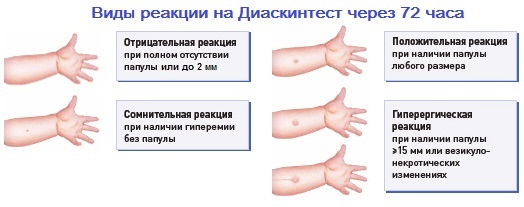 